ErrataAt Dearborn™ Real Estate Education, we are proud of our reputation for providing the most complete, current, and accurate information in all our products. We are committed to ensuring the kind of quality you rely on. Please note the following changes, which will be reflected in the next printing of Colorado Broker Exam Prep Pretest Fifth Edition. To use this document, you will need to know which revision of the book you have. The revision is indicated on the copyright page, which is on the second page of the book.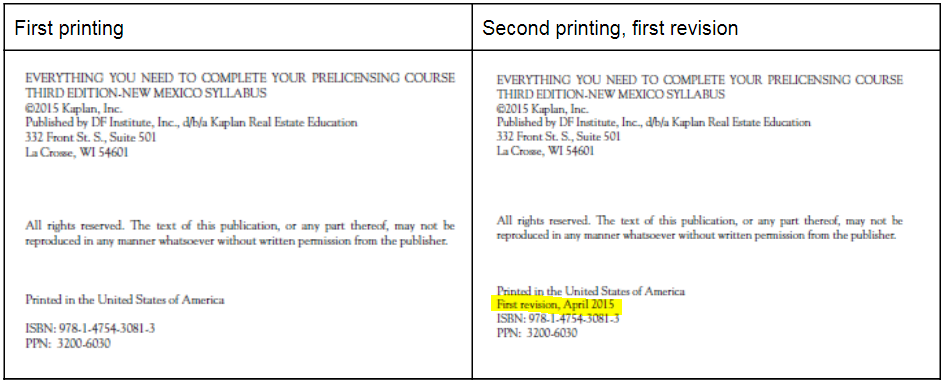 Page/LocationReads NowShould BeItem 5, stem“but 15 days after her anniversary date”“but 15 days after her expiration date”Item 20, choice DProperty taxes not paid in full on April 15 accrue interest as of May 1.Property taxes not paid in full on April 30 accrue interest as of May 1.Item 56, stemFor a closing on July 28For a closing on July 29